2015 - 2016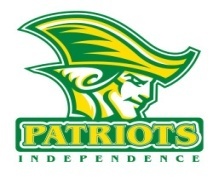 	PATRIOT WRESTLING SCHEDULEDAYDATEEVENTOPPONENTLOCATIONTIMEMon11/21st PracticeAuxiliary Gym2:30-5Fri11/131st Wrestle OffTeammatesAuxiliary Gym2:30-5Wed11/18DualEast MeckHOME6:30 PMFri/Sat11/20-21Rumble at the RidgeIndividualMarvin Ridge4:00 PMTue11/24Maverick DualsDual TeamMarvin Ridge4:00 / 9Wed12/2Conference DualPorter RidgePorter Ridge6:30 PMFri/Sat12/4-5Mt Pleasant InvitationalIndividualMt Pleasant4:00 / 9WedWeek OpenFri/Sat12/11-12County TournamentIndividualOlympic4:00 / 9Wed12/16Conference DualGaringerHOME6:30 PMWeekend OpenTue/Wed12/22-23Clash at the CreekIndividualMallard CreekTBAFri/Sat*1/1-2Holy AngelsIndividualBojanglesTBAWed1/6Conference DualMyers ParkMyers Park6:30 PMFri/Sat1/8-9Bearcat InvitationalIndividualRock Hill HS4:00 / 9Fri1/15Quad(inc. Conf w/ RR)Mallard CreekMallard Creek5:00 PMSat1/16Hawk DualsDual TeamWest Meck9 AMWedWeek OpenSat1/23Patriot DualsDual TeamHOME9 AMWed1/27Conference DualButlerHOME6:30 PMSat1/30Conference TournamentIndividualTBA9 AMTues2/1Round 1 & 2DualTBA6 PMThurs2/3Round 3 & 4DualTBA6 PMFri/Sat2/12-13RegionalsIndividualTBA4:00 / 9Thu-Sat2/18-20StatesIndividualGreensboroTBA